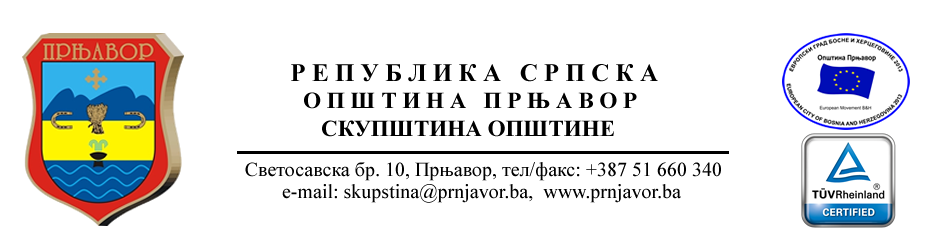 ЗАХТЈЕВ ЗА ГОДИШЊУ АКРЕДИТАЦИЈУ------------------------------------------------------------------------------------------------------------------------Датум Медијска кућа Главни уредникТелефон/мобилни И – мејл Име и презиме лица за које се подноси захтјевРадно мјесто Датум рођења Број личне карте Број мобилног телефонаИ – мејл 